Course 6 : Chemical composition of breadLien avec l’enseignement de LV:Formulation de consignes : put …, transfer …., pour …, draw …La séance :Prochaine fois : vocabulaire de la fiche à mettre dans le carnet de laboCourse 6 : Chemical composition of breadWhat you need is:2 little test tubes  on a rack Lugol in a dropping bottle1 Transfer pipette 1 Beaker with distilled water Starch solution  in a dropping bottleWhat you have to do is the following:In tube n°1 transfer five drops of water, five drops of lugol.In tube n°2 transfer five drops of starch solution, five drops of lugol.On a piece of bread transfer five drops of lugol.What you know: lugol contains iodine. Iodine reacts with starch to give a blue-black colorVOCABULARYnegative control test = Témoin négatif positive control test = Témoin positif valid = ValideIODINE = iodeSTARCH = amidonTO CONTAIN = contenirSPEECH BALLOON = BulleActivitéTempsActivité profActivité élèveDocument/support1. ppt10 minutesFait défiler le PPT avec des ingrédients.  Suscite le questionnement : propose des noms en anglais, traduction des noms anglais en français, ingrédient ou non : les ingrédients non présents disparaissent sur l’écran.Propose un nom anglais, sa traduction , la présence ou non dans du pain.Note les nouveaux termes dans le répertoire.Copie du PPT sans légendes2. Expérience45 minutesElève 1 : lit « what you have to do » aidé de la fiche « vocabulary » et dessine au tableau le mode opératoire pour les trois “expériences”Elève 2: explique les dessins au tableau à l’élève 3 pour qu’il puisse faire l’expérience. Elève 3 : fait l’expérience sans pouvoir regarder au tableau.Elèves de la classe : dessinent les dessins au tableau quand l’enseignant donne le feu vert. Remplissent les parties observation, explication, bilan : lien avec les ingrédients, quel ingrédient apporte l’amidon trouvé ?Elèves classe : feuille avec what you have to do et tableau protocole + résultats + explication et feuille de vocabulaireElèves 1,2 et 3 : feuille de vocabulaire. Elève 1 : idem élèves classeExperimentTube n°1Tube n°2BreadDrawing of the procedureObservationExplanationConclusion DROPPING BOTTLE = 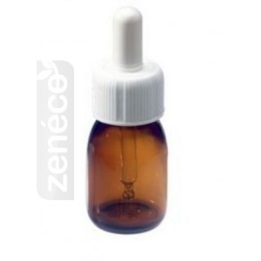  TRANSFER PIPETTE = 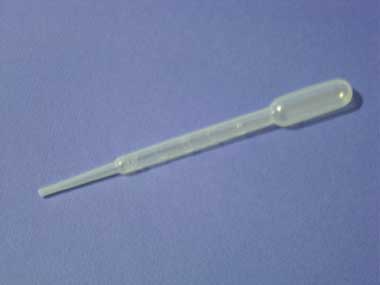  RACK =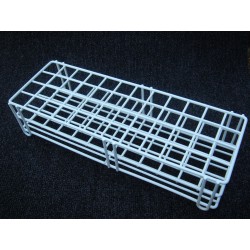  BEAKER = 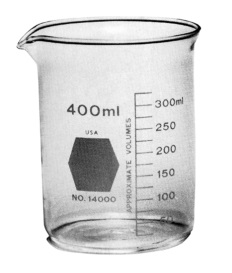 LITTLE TEST TUBE =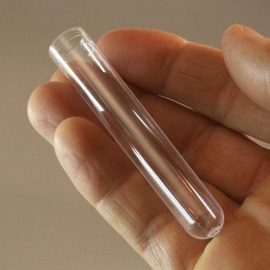  WASH BOTTLE =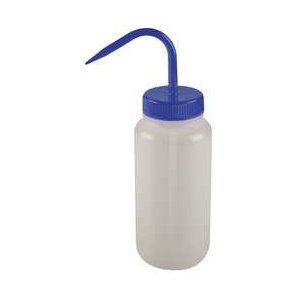 